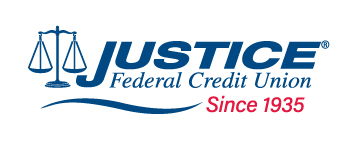 Press ReleaseContact: Patricia (Pat) Duke						FOR IMMEDIATE RELEASEAssistant Vice President, Marketing & Business Development			11:00 AM EDT, August 18, 2021Phone: 703.480.5300						DukeP@jfcu.orgJustice Federal Credit Union Congratulates Scholarship Award Recipients Chantilly, VA- Justice Federal Credit Union is proud to congratulate the recipients of the 2021 Building Futures across the Nation Annual Scholarship Competition who exemplified a commitment to furthering their education― Lark Davidson Cammanday, Caisha Wilkes, Matthew Kwok-Fu Wong, Tyler J. Richards, Marissa Lee Scott, London Amana Jenkins and Alexa Smith.  “Higher education is one of the most valuable investments any individual can make. It requires commitment to education and discipline to persevere through the academic rigors of undergraduate or graduate studies. Our scholarship award recipients encompass all life stages– from high school to seasoned career employees, but they all have in common a passion for changing the world through furthering their education. We are pleased to invest in their future growth and development,” said Mark L. Robnett, President and CEO. Justice Federal has awarded scholarships to student Members in pursuit of higher education since the program’s inception in 2008. Student Members must be in good standing with the Credit Union in order to compete. Scholarship award recipients are selected based on— academic performance, community involvement, personal goals, and financial need.  Fifty percent of all awards are dedicated to student Members pursuing a degree in the field of Justice. While we regrettably cannot award a scholarship to each applicant, we sincerely thank all our Student Members who applied. In addition to the Scholarship Competition, Justice Federal offers a comprehensive suite of Student Services. Realizing that many students have a need to establish credit history, the Credit Union offers auto loans for first-time auto buyers as well as a Student Rewards VISA Credit Card. The Credit Union’s Student Rewards VISA Debit Card offers easy access to funds via digital banking and mobile wallet solutions. Students can securely access their accounts with Touch ID, Face ID, or PIN sign-in. They may also visit over 150,000 surcharge-free ATMs, over 5,600 shared-branches, and 20 Justice Federal branch locations nationwide.  To learn more about Justice Federal’s Student Services, visit www.jfcu.org/student.About Justice Federal Credit Union Justice Federal Credit Union with assets over $910M is headquartered in Chantilly, Virginia. The member owned, financial cooperative provides financial services nationwide exclusively to employees of the Department of Justice, the Department of Homeland Security, the Georgia Department of Public Safety, law enforcement communities, their family members, related associations, and contractors. Locations include Los Angeles California, Miami Florida, Atlanta and Forsyth Georgia, Chicago Illinois, New York, Houston, Dallas Ft. Worth Texas, Virginia, West Virginia and Washington, D.C. For additional information, visit www.jfcu.org.5175 Parkstone Drive, Suite 200, Chantilly, Virginia 20151